EXERCISE 5–6 Cost Behavior; Contribution Format Income Statement Parker Company manufactures and sells a single product. A partially completed schedule of the company's total and per unit costs over a relevant range of 60,000 to 100,000 units produced and sold each year is given below:(K)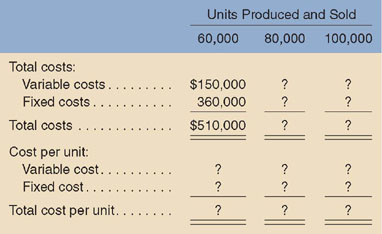 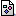 Required:Complete the schedule of the company's total and unit costs above. Assume that the company produces and sells 90,000 units during the year at the selling price of $7.50 per unit. Prepare a contribution format income statement for the year.